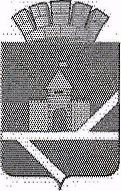    Российская Федерация   Свердловская областьАДМИНИСТРАЦИЯ  ПЫШМИНСКОГО ГОРОДСКОГО ОКРУГАРАСПОРЯЖЕНИЕ                                                                                                        № 873от 13.09.2018 г.     пгт. ПышмаО внесении изменений в распоряжение  администрации Пышминского городского округа от  03.12.2014 № 1492 «Об организации проведения «телефона доверия» с населением по фактам коррупционных проявлений  со стороны сотрудников  муниципальных  предприятий и организаций»В целях реализации антикоррупционных мер на территории Пышминского городского округа по фактам коррупционных правонарушений:1. Внести следующие изменения  в распоряжение администрации Пышминского городского округа от  03.12.2014 № 1492 «Об организации проведения «телефона доверия» с населением по фактам коррупционных проявлений  со стороны сотрудников  муниципальных  предприятий и организаций» (далее – распоряжение):1.1. Строку 2.2.  следующего содержания:            «номер телефона «телефона доверия» - 2-12-81»;заменить строкой следующего содержания:               «номер телефона «телефона доверия» - 2-16-79».2. Настоящее распоряжение вступает в силу со дня его принятия.3. Настоящее распоряжение опубликовать в газете «Пышминские вести» и разместить на официальном сайте  Пышминского городского округа «пышминский-го.рф».  4. Контроль за выполнением настоящего распоряжение возложить на заместителя главы администрации Пышминского городского округа по организации управления А.В. Кузеванову.Глава Пышминского городского округа                                          В.В. Соколов 